
НА «ЕРМАКЕ» ВО ЛЬДАХ К СЕВЕРУ ОТ ШПИЦБЕРГЕНАЕ. И. СтолицаЗамечательные плавания ледокола «Ермак» 1899 года вошли яркой страницей
в историю полярных исследований конца XIX века. Спутником адмирала Степана
Осиповича Макарова в этих плаваниях был художник Евгений Иванович Столица.В своей книге «Ермак» во льдах» С. О. Макаров писал о нем: «Художник Евге-
ний Иванович Столица, ученик профессора Куинджи, рекомендован был мне вице
президентом императорской Академии художеств графом Толстым. Он так пристра-
стился к полярной природе, что целые дни проводил в торосах, и мы часто впослед-
ствии побаивались, чтобы какой-нибудь любопытный белый медведь не обеспокоил его
своим нежданным посещением в то время, когда он, увлекаясь, писал природу, среди
которой они живут».Е. И. Столица оставил интересные записи о плаваниях «Ермака» в 1899 году.
Раньше они не публиковались. Ниже они печатаются полностью.Е. И. Столица родился в 1870 году в б. Херсонской губ. В 1888 году поступил
в Петербургскую академию художеств. Еще во время прохождения курса он обратил
на себя внимание как талантливый художник. В 1893 году ему была присуждена пре-
мия Общества поощрения художеств. После окончания в 1894 году Академии был остав-
лен еще на три года для усовершенствования в мастерской профессора Куинджи. Его
дипломная картина «В саду» была приобретена Академией художеств и находится
с 1898 года в Куйбышевском городском музее.В начале ноября 1899 года, когда «Ермак» вернулся в Кронштадт, художник сразу
же уехал на родину, где напряженно работал, чтобы скорее воплотить в картинах полу-
ченные им во время экспедиции яркие впечатления.Написанная им вскоре картина «Ледокол «Ермак» была выставлена на Весенней
выставке в Академии художеств и имела большой успех. Она была отправлена в рус-
ский отдел Всемирной выставки в Париже в 1900 году. Затем эту картину приобрел
Берлинский национальный музей. Из других картин на арктические темы, также
имевших большой успех благодаря новизне темы и мастерскому исполнению, надо
отметить «В царстве белых медведей», «Звероловы о. Шпицбергена», «Чайки на при-
волье», «Блуждающий медведь», «Полярное лето» и другие, выставлявшиеся на весен-
них выставках последующих лет.С 1892 по 1917 год Е. И. Столица был постоянным участником весенних выста-
вок Академии художеств, причем ежегодно избирался в состав жюри выставок. С этих
выставок две его_картины поступили в Третьяковскую галерею и ряд картин в музеи
других городов (Горький, Куйбышев, Пенза, Казань, Днепропетровск, Николаев
и др.). Кроме того, некоторые были представлены на выставках южно-русских худож-
ников в Одессе, а также в Париже, Риме, Вене, Праге, Венеции, Питсбург, на меж-
дународной выставке 1905 года в Мюнхене, а также на Международной выставке
в Бельгии. На многих выставках Е. И. Столице были присуждены медали.Во время русско-японской войны 1904—4905 годов, работая в Порт-Артуре,
Е. И. Столица написал серию батальных картин.В 1908 году он был одним из организаторов Общества имени Куинджи, в 1909 году
ему присвоили звание академика живописи.После Октябрьской революции Е. И. Столица стал одним из организаторов Сер-
гиевского филиала АХРР, на выставках которого представил около 100 своих работ.Особо была  отмечена   его  картина   «Мавзолей  ночью».Художник отличался исключительной трудоспособностью. За свою творческую
жизнь он написал до 5000 работ. В большинстве — это пейзажи русской и украинской
деревни, которую художник хорошо знал и любил. Он был подлинным певцом родной
земли, без которой не мыслил своего существования. Скончался Е. И. Столица
в 1929 году.Ольга СтолицаВдова  академика   живописи   Е.   И. Столицы.ЗАПИСКИ Е.  И. СТОЛИЦЫ О ПЛАВАНИЯХ «ЕРМАКА» В 1899 ГОДУВ истории полярных плаваний 1899 год должен занять видное место.
Осуществление их было в значительной степени разрешено русским адми-
ралом Макаровым, по идее и под руководством которого было построено
в Англии замечательное судно — ледокол «Ермак». Мне представился ред-
кий и счастливый случай убедиться в этом за время моего пятимесячного пре-
бывания на ледоколе и в течение минувшего, 1899 года дважды совершить на
нем плавание на далекий Север. Все виденное мною позволяет думать, что
недалеко то время, когда на судах этого типа любителями сильных ощуще-
ний будут совершаться прогулки к Северному полюсу. Действительно, такие
прогулки для человека со здоровыми нервами полны захватывающего инте-
реса. Величие природы выступает здесь с особой силой. Никакие самые
яркие описания не в состоянии передать действительности этого царства веч-
ных льдов, туманов, снежных бурь и белых медведей.Маршрут нашего путешествия был составлен следующий: сначала пред-
полагалась проба ледокола во льду у северо-западных берегов острова
Шпицбергена, оттуда на Мурманский берег и затем через Карское море
к устью Енисея для определения фарватера и некоторых геодезических пунк-
тов и установки на них железных вех. На обратном пути «Ермак», попол-
нивши запасы угля в Екатерининской гавани, должен был направиться
дальше на север.29 мая «Ермак» с экипажем в 125 человек, с полным грузом угля
в 220 000 пудов и продовольствием на много месяцев поднял якоря и вышел
из Нью-Кастля, взявши направление прямо на север.Переход через Немецкое море и Атлантический океан совершился при
сравнительно тихой погоде, что не мешало «Ермаку» раскачиваться самым
непозволительным образом.Благодаря особому устройству корпуса и дна «Ермак» подвержен качке
в самой сильной степени и от незначительной зыби делает огромные размахи;
во время же шторма крен доходил до такого предела, при котором обыкно-
венные суда должны были бы опрокинуться. «Ермак» же держался благодаря
своей устойчивости, зависевшей главным образом от его большой ширины.
Вообще это судно, столь блестяще выполнявшее свое назначение во льду,
в открытом море, напротив, обнаруживало слабые морские качества. Досадно
было иногда смотреть на встречное парусное судно, которое как бы с задор-
ным видом, слегка покачиваясь, проходило мимо «Ермака», кидавшегося
без всякой видимой причины то влево, то вправо. При такой непрерывной
и беспокойной качке, когда, казалось, всякая работа валилась из рук,
занятия членов экспедиции шли своим чередом. В известные часы стопорили
машину и производили измерения глубины, доставали со дна морских живот-
ных, раковины и растения, измеряли температуру воды на различных глу-
бинах, производили метеорологические наблюдения. Особенно интересной
была процедура спускания так называемой драги или сети особого устрой-
ства на глубину иногда до 4 верст. Экземпляры животных, доставляемых
с такой необычайной глубины, скоро погибали вследствие разницы в давле-
нии воды на дне и в верхних слоях.По мере того как мы подвигались к северу, дни увеличивались, ночи ста-
новились светлее, туман все чаще и чаще заволакивал горизонт; попадались
птицы, каких раньше не встречали и которые своим пребыванием в откры-
том море за сотни и тысячи верст от берега долго еще будут служить загад-
кой для людей науки.Туманы — явление обычное в море; в северных широтах они достигают
наибольшей густоты и непроницаемости. Нам часто приходилось наблюдать
так называемую туманную радугу; она молочного цвета, но на фоне темной
мглы, застилающей горизонт, кажется ослепительно белой и, отражаясь
в море, представляет великолепное зрелище.На пятые сутки миновали Лофонтенские острова с их знаменитым Маль-
штремом, а на следующий день были у северных берегов Норвегии и вошли
в великолепный фиорд. Бросили якорь возле почтовой станции и в ожидании
почты простояли несколько часов. Пользуясь остановкой, часть компании
высадилась на берег и ружейной пальбой всполошила все пернатое царство.Вокруг «Ермака», невзирая на сильный дождь, все время сновали
типичные норвежские лодки, которые по своей конструкции, окраске и рез-
ным украшениям из дерева живо напоминали суда скандинавских пиратов
былых времен. Сами норвежцы давно утратили свой воинственный дух,
который проглядывает во всех скандинавских сагах, и теперь это самый
мирный и трудолюбивый народ, хотя и сохранивший прежнюю отвагу и пред-
приимчивость. Море служит чуть ли не единственным источником их благо-
состояния, и их промысловые суда можно встретить в любой части Ледовитого
океана, доступной для свободного плавания. Нам они доставили боль-
шой запас свежей рыбы. Бедный класс питается исключительно ею, и нор-
вежская прислуга при найме весьма часто ставит своим хозяевам непре-
менное условие, чтобы ее хотя один раз в неделю не кормили рыбой.Дождавшись пароходика, доставившего нам почту из ближайшего
города Тромсе, и получив сведения, что в 30 милях показался лед, мы снялись
в дальнейший путь; с нами отправился норвежец —капитан китобойного
судна, много раз побывавший среди льдов, и потому его указания могли быть
полезными.Дождь, ливший трое суток, наконец перестал, тучи разошлись, и про-
глянуло солнце, которое мы впервые могли наблюдать в течение целого
дня и ночи. На команду полунощное солнце произвело сильное впечатление;
в полночь люди поднимались на палубу и, почесывая затылки, в недоумении
смотрели на ярко светящее солнце, затем будили своих товарищей, которые
проделывали то же самое; еще более недоумевали куры и петухи, которые
вопросительно высовывались из клеток и о чем-то озабоченно совещались.Тысячеверстный переход из Норвегии к острову Шпицбергену был совер-
шен при спокойной погоде. На половине пути миновали Медвежий остров,
бывший в описываемое время предметом горячего спора среди некоторых
заинтересованных держав.Ясная погода по мере приближения к Шпицбергену сменилась густым
непроницаемым туманом, в котором мы подвигались уменьшенным ходом
и беспрестанно оглашая пустынное пространство сигнальными гудками —
предосторожность, принятая больше для очистки совести. Благодаря теп-
лому течению Гольфстрима море у западных берегов Шпицбергена в летнее
время свободно от льда до 79° и даже до 80° северной широты, тогда как во
всех других местах он встречается на несколько сот верст южнее. Этим
обстоятельством пользовались многие полярные экспедиции, обыкновенно
избиравшие путь вдоль западного берега Шпицбергена.Но вот температура воды начала быстро понижаться, холод, и без того
чувствительный, стал более резким, что указывало на близкое присутствие
льда. И действительно, на следующее утро, когда туман рассеялся, над150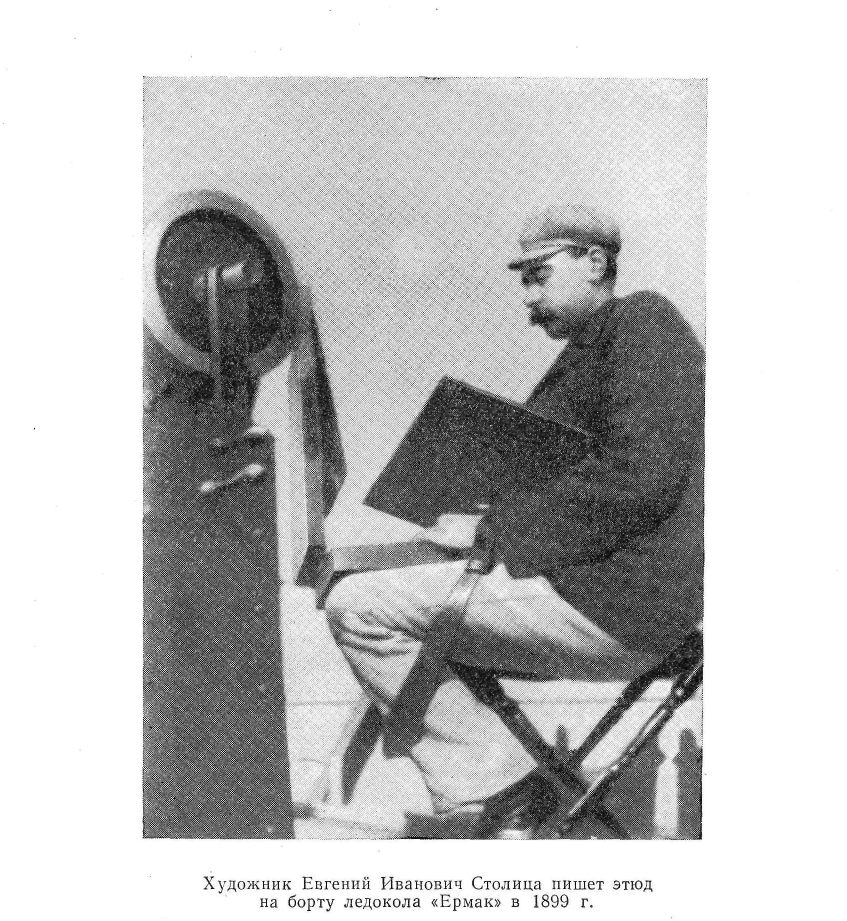 горизонтом обозначилась узкая светлая полоса так называемого «ледяного
блеска», который происходит от отражения льда в нижних слоях воздуха.Этот «ледяной блеск» служит лучшим предостережением для морепла-
вателей, желающих во время избегнуть встречи со льдом. Еще несколько
часов хода, и «Ермак» торжественно и величаво вступил в новую и неведо-
мую область, раскинувшуюся на необъятном пространстве.Прибой морских волн у границы льдов чрезвычайно грандиозен;
кажется, что борются две стихии, каждая отстаивая свои пределы. Волна за
волной яростно набегают на громадные льдины, которые, слегка колыхаясь,
стойко выдерживают их удары; вода пенится, бурлит, льдины сталкиваются,
нагромождаются одна на другую, ветер далеко разносит брызги воды и пе-
ны,— словом, хаос полнейший, но стоит лишь продвинуться дальше в лед
на несколько десятков сажен, и картина сразу меняется; полная тишина, не-
подвижность и мертвый покой, нарушаемый лишь шумом ветра.По внешнему виду полярный лед совершенно не похож на лед, который
мы привыкли видеть бесцветным и прозрачным, как стекло. Он матово-голу-151бого цвета, мало прозрачен и в изломе очень напоминает куски расколотой
сахарной головы. В момент, когда льдина дает трещину, эта трещина чуд-
ного нежно-голубого цвета, но лишь только вода заполняет ее, она из голу-
бого переходит в яркий изумрудный цвет. Все углубления и щели среди
нагроможденных глыб льда также издают какое-то лучистое голубое сияние,
которое на первый взгляд казалось труднообъяснимым.Поверх льда держится плотный слой снега, который предохраняет
самый лед от действия солнечных лучей в летнее время. Нансен утверждает,
что полярный лед за лето стаивает на три фута, но все другие наблюдения
и исследования доказали, что таянию подвергается лишь лед, уносимый вет-
ром и течением к югу. Лед же, остающийся в северных широтах, под дейст-
вием солнечных лучей лишь слегка размягчается, и с наступлением зимы
отдельные льдины вновь сковываются в сплошное ледяное пространство.Совершенно другой характер носят так называемые айсберги, или ледя-
ные горы. Все они глетчерного происхождения и в огромном количестве
встречаются у берегов Гренландии, Шпицбергена, Новой Земли и в других
местах Ледовитого океана.Отрываясь от глетчеров, сползающих с гор далеко в море, они долго
странствуют, пока ветром и течением их не снесет к югу, где они быстро тают.
Эти горы весьма неустойчивы, и достаточно бывает обломаться небольшой
глыбе, чтобы всколыхнулась вся ледяная масса; раскачиваясь, она задевает
соседнюю ледяную громаду, отчего присходит весьма часто взаимное разру-
шение. Ледяные горы обыкновенно грязного цвета, так как, будучи глет-
черного происхождения, они уносят с собой массы камней, щебня, песку,
илу, совершенно загрязняющих лед.На острове Шпицбергене, в так называемом ледяном фиорде, нам дове-
лось видеть образование ледяных гор, отрывающихся от целого ряда гро-
мадных глетчеров, сползающих с высоких гор далеко в море.Первая проба выяснила полную пригодность «Ермака» к борьбе с поляр-
ным льдом. Сужу об этом на основании всего виденного мною, что гораздо
убедительнее всяких теоретических выкладов, соображений и доказательств.
Правда, что, как и во всяком новом-деле, и у «Ермака» оказались недочеты,
но тем не менее могу лишний раз подтвердить огромную сокрушительную
силу ледокола, перед которым большие нагромождения, так называемые
торосы, состоящие из нескольких слоев 10-футового льда, рассыпались в прах
при небольшом увеличении хода машин. Работа, которую производит «Ер-
мак»,— работа гиганта, и зрителю дает много новых и сильных ощу-
щений.Когда выяснились результаты первой пробы «Ермака», было решено вер-
нуться в Англию для производства некоторых дополнительных работ.В обратный путь «Ермак» пошел очень быстрым ходом, при совершенно
тихой погоде. Частые встречи с гренландскими китами нарушали томитель-
ное однообразие этого перехода и доставляли редкий случай любоваться эти-
ми морскими чудовищами, нырявшими иногда перед самым носом «Ермака».С приходом в Англию в порт Нью-Кастль ледокол был введен в док,
где на нем производилась спешная работа, потребовавшая целого месяца.Приближался август, самый разгар короткого полярного лета, и нужно
было спешить. Поэтому первоначальный маршрут к устьям Енисея был отме-
нен и «Ермак» отправился прямо к острову Шпицбергену, чтобы оттуда взять
направление к Северному полюсу. Погода, сначала баловавшая нас, на
пятые сутки разразилась жестоким штормом; около суток мы качались на,
одном месте, причем боковые размахи достигли крайних своих пределов.
Сильное волнение не прекращалось до самого прихода на остров Шпицбер-
ген, остроконечные, покрытые снегом вершины которого, скрывавшиеся
в облаках тумана, показались на десятый день нашего плавания.									152Мы вошли в один из его фиордов, так называемый «Ледяной фиорд»
где проходили мимо целого ряда глетчеров, обрывавшихся в море отвесной
ледяной стеной и своими размерами далеко превосходивших альпийские
и кавказские ледники, несмотря на сравнительно небольшую высоту гор.
В одной из многочисленных бухт этого фиорда, так называемой Адвентбей^
ской (Adwente Bay), среди нависших гранитных громад приютилась неболь-
шая гостиница, построенная одним предприимчивым норвежцем и функцио-
нирующая в течение двух-трех летних месяцев. Раз в неделю сюда заходит
норвежский почтовый пароход, совершающий рейсы с туристами, число
которых ежегодно увеличивается.Здесь мы застали целую флотилию, состоявшую из нескольких паро-
ходов и парусных судов, которые вряд ли еще когда-либо собирались в таком
большом числе в водах Шпицберген а. В числе их находился зафрахтованный
нами финляндский пароход «Вирго» (Virgo), доставивший нам из Архангельска
предметы снаряжения, необходимые для полярного плавания. Тут же стояла
паровая яхта какого-то американского миллионера, совершавшего со своим
семейством кругосветное путешествие. Вид этих отважных туристов, среди
которых было много дам и молодых девушек, бесстрашно пересекавших моря
и океаны на утлом суденышке, невольно вызывал у нас большое удивление.
Встреча с ними на этом безлюдье была весьма сердечной, и, уходя потом
в море, они долго и неустанно махали нам своим американским флагом, пока
не скрылись за поворотом фиорда, направляясь чуть ли не в Австралию. •В гостинице нас встретил сам хозяин, раздавший нам печатные прокла-
мации авантюриста Лернера, оповещавшего о своих правах на Медвежьи
острова. Прокламации эти были отпечатаны на всех главных европейских
языках, исключая русский. Как курьез, нам предложили в гостинице взять
шпицбергенские почтовые марки, неведомо кем фабрикуемые, с изображе-
нием белого медведя.На Шпицбергене мы застали лето в полном разгаре. Температура воз-
духа доходила до 6° тепла. Из растительного царства только один мох да
какие-то желтые цветочки, робко выглядывавшие из расщелин скал. Ото-
гретая земля отдавала сильным весенним ароматом, насыщавшим чудный
горный воздух, которым здесь дышалось особенно легко. Предпринятая на
оленей охота была неудачной; тем не менее прогулка по высоким гребням
гор среди скал, утесов, ущелий и ледников была весьма интересной и поучи-
тельной.Общий вид гор мрачен, постоянная мгла, окутывающая острые вершины
гор, еще более усиливает их суровый вид. Взбираться по ним чрезвычайно
трудно, так как крутые склоны их усеяны выветрившимися осколками гра-
нитных пород, которые осыпаются при малейшем неосторожном движении.
В половине сентября над островом спускается долгая полярная ночь, про-
должающаяся многие месяцы; и без того безжизненный остров замирает
совершенно.После суточной стоянки в ледяном фиорде «Ермак» вышел в дальнейший
путь, сопровождаемый пароходом «Вирго», который должен был следовать
за нами до границы полярных льдов и стоять там до тех пор, пока дым от
«Ермака» не скроется за горизонтом. Миновав остров Шпицберген, мы в те-
чение суток подвигались в открытом море и только под 80° северной широты
встретили первые льдины, быстро уносимые на юг и столь же быстро таяв-
шие в теплом течении Гольфстрима.Сдавши на пароход «Вирго» корреспонденцию, которая вряд ли еще
когда отправлялась из таких широт, и напутствуемые долгими прощальными
гудками с «Вирго», мы скоро разобщились со всем внешним миром.«Ермак», выпуская огромные клубы дыма из своих широких труб и ра-
ботая всеми машинами, грузно подвигался вперед, раздвигая встречные153льдины или раскалывая их надвое. По мере нашего следования
к северу льдины скоплялись все теснее и теснее. Все пространство между
островом Шпицбергеном и Гренландией представляет собою как бы естест-
венные ворота, через которые Ледовитый океан благодаря течениям еже-
годно с наступлением лета выбрасывает огромные массы льда, почти не остав-
ляющие свободных промежутков, через которые мог бы пробираться корабль.
Лишь временами встречались свободные ото льда пространства, которые
«Ермак», ускоряя ход, быстро пересекал, чтобы снова начать свою сокруши-
тельную работу во льду.Чаще попадались узкие пространства свободной ото льда воды, которые
зигзагообразно, подобно реке, терялись далеко на горизонте. Избирать то
или другое направление по этим извилинам много помогала особо устроенная
на вершине мачты вышка, с которой открывался горизонт на далекое рас-
стояние; идти по таким извилинам доставляло всем огромное удовольствие,
тем более что быстрее вело к цели нашего путешествия, сокращая работу
ледокола.Уверенность наша, что через неделю-другую мы одолеем все преграды
и достигнем северного полюса, росла с каждым часом. Все воодушевились;
даже молодые матросики, робевшие сначала, и те приободрились. Но общее
ликование продолжалось недолго; природа одержала верх в этой неравной
борьбе и нанесла «Ермаку» чувствительное поражение. На одном громадном
торосе, не сразу поддавшемся под тяжестью «Ермака», погнулась обшивка,
давшая трещину, через которую вода заполнила одно из отделений носо-
вого трюма. Чтобы понять, из какой иногда огромной массы льда состоит
торос, лучше всего представить себе трех-четырехэтажный дом, погружен-
ный в воду до самой крыши. Вот на такую-то крышу наезжает «Ермак»,
раскалывая поочередно слои льда, и с невероятным грохотом и содроганием
корпуса проваливается в образуемые им трещины. Впечатление получается
внушительное и чрезвычайно эффектное благодаря красоте льдин, то погру-
жаемых с шумом в воду, то всплывающих по сторонам и позади ледокола.Для заделки полученной пробоины «Ермак» приткнулся к большой льди-
не, зацепившись за лед двумя особого устройства якорями. Мы пользовались
временем, пока на нем шли работы, для совершения экскурсий по льду,
которые всем доставляли огромное удовольствие. Наши стрелки охотились
на тюленей, с любопытством выглядывавших из воды на неведомых пришель-
цев. Для сообщения по льду пользовались особого рода лодками, так назы-
ваемыми «ледянками», с плоским широким дном и полозьями; нашлись
любители беганья на лыжах, но в них особенной надобности не было, так
как летом снег образует прочный наст, по которому чрезвычайно легко
и приятно ходить даже без лыж. Правда, иногда такой промерзший слой снега
предательски скрывал под собой лужу талой воды, в которую часто прихо-
дилось оступаться, особенно после свежевыпавшего снега, маскировавшего
все трещины и щели во льду. Жутко было переходить через эти трещины
и вообще разгуливать по краям льдин над неизмеримой глубиной океана.Цвет морской воды от такой глубины и от контраста со льдом необык-
новенно темного, какого-то черно-стального цвета. Зато лужи пресной воды
от талого снега, собирающейся на поверхности льдин, ярко-голубого цвета
и производят впечатление прозрачной голубой жидкости, вылитой на лед.Благодаря большой прозрачности морской воды можно было видеть
с «Ермака» шнырявших акул, жадно пожиравших кухонные отбросы. Их
стремительные движения легко можно было различать на большой глубине
благодаря их светло-серому цвету. Нашим матросам посчастливилось пой-
мать одну их них. Живучесть ее всех поразила; из нее вырезали большой
кусок мяса, зажарили его, съели, а затем, когда через несколько часов стали
сдирать с нее кожу, она еще продолжала проявлять признаки жизни. Вид154этой акулы отвратительный, грязно-серого цвета с бурыми пятнами, в желуд-
ке у нее нашли большого краба и много другой живности.За время трехдневной стоянки нас снесло течением далеко в обратную
сторону. Благодаря дувшему северному ветру, угнавшему большие массы
льда в открытое море, лед значительно разредился, поэтому когда мы снова
пошли вперед, то первое время пробирались очень легко. Только на другой
день встретили белого медведя, который, перебираясь с льдины на льдину,
с большим любопытством следил за движением «Ермака». Мы в свою очередь
с неменьшим интересом наблюдали этого зверя, который, видимо, не скры-
вал своего удовольствия по поводу нашего прибытия. Ружейная пальба
его не испугала, но рана, полученная в ногу, открыла ему смысл этой пальбы,
и он, прихрамывая и как бы укоризненно оглядываясь, исчез за ледяными
глыбами, а затем пустился вплавь, ища спасения в воде, очевидно, не пони-
мая еще, с каким врагом имеет дело. В воде он подвергся форменному рас-
стрелу с нагнавшего его «Ермака» и немедленно был вытащен на палубу.
-Шесть пуль пронзили его, и только седьмая, раздробившая ему череп, уло-
жила его на месте.Плавает и ныряет медведь превосходно; любимое его блюдо тюлени,
которых он высматривает, вскарабкавшись на высокую глыбу льда. Завидя
тюленя, он медленно и острожно подбирается к нему, скрываясь за высту-
пами льдин; улучив удобный момент, разом бросается и загребает его своими
мощными лапами. Если попытка не удалась и тюлень успел прыгнуть
в воду, то медведь залегает где-нибудь поблизости и с величайшим терпением
выжидает появления тюленя вновь. Мясо белых медведей жестко и невкусно
и в пищу годится лишь в крайности, а печень считается ядовитой. Медвежьи
следы пересекались по всем направлениям; обычно медведь странствует
один, и очень редко попадались следы двух или трех медведей, державшихся
вместе.Не меньший интерес возбуждали огромные моржи, которые при нашем
приближении поднимали головы и затем грузно и с шумом бросались в воду,
вспенивая ее на большое пространство.Все новые и новые впечатления сменялись на каждом шагу. Величественно
суровая красота окружающей природы давала уже столько новых неповто-
ряющихся эффектов, что глаза не уставали смотреть и восхищаться ими.
То набежит туман и дальние ледяные глыбы вырисовываются какими-то
сказочными силуэтами, а то луч солнца прорвется где-нибудь через туман-
ную завесу, то неожиданно вслед за скрывшимся солнцем разыграется
снежная метель и вмиг засыплет все глыбы самых причудливых форм и
очертаний.А «Ермак» тем временем, ломая льдину за льдиной, прокладывал себе
дорогу дальше к северу; но чем далее, тем труднее становилось идти. С выш-
ки, помещавшейся на верху мачты, виднелись сплошные массы льда, которые
простирались далеко впереди. Идти дальше с полученными повреждениями
было рискованно; пробоина могла бы увеличиться, что было весьма нежела-
тельно. Было решено выбраться обратно в открытое море и попытать счастья
в другом месте, где скопление льдов было бы не таким тесным.Такое место по многим основаниям предполагалось в более восточном
направлении, куда ледокол и направил свой путь. Пройдя вдоль границы
льдов к северо-восточному углу острова Шпицбергена, «Ермак» круто повер-
нул на север и опять вошел в лед, который здесь действительно представ-
лял меньше препятствий для плавания. На третий день непрерывного хода
перед нами вдали на горизонте показалась длинная цепь гористых островов,
не отмеченная на картах. Сначала подумали, что это могли быть острова,
принадлежавшие к группе Земли Франца-Иосифа, видимые вследствие реф-
ракции, но производившиеся в течение нескольких дней наблюдения155убедили всех, что это была еще неведомая   группа  островов,    простирав-
шихся между 81 и 82° северной широты1.Ясная погода, позволявшая производить наблюдения над этой группой
островов, сменилась густым непроницаемым туманом, и нам не удалось боль-
ше их видеть.Как не велик был соблазн подойти близко, но обстоятельства склады-
вались так, что нужно было спешить с обратным выходом из льда, так как
могли наступить морозы, которые, сковавши льдины в сплошной лед, могли
бы очень затруднить обратный выход «Ермаку» с его помятой носовой обшив-
кой.Во время последней стоянки мы наслаждались великолепной ясной пого-
дой, которая только раз и побаловала нас за все плавание. Как ни-светило-
яр кое полуденное и полночное солнце, как ни ослепительно сверкал залитый
солнечными лучами лед, все это нисколько не смягчало суровости обста-
новки; казалось, даже усиливало это впечатление. Все видимое пространст-
во, усеянное нагроможденными в беспорядке друг на друга льдинами при-
чудливых форм — то в виде обелиска или усеченного конуса, или правиль-
ной плиты,—-очень напоминало старое кладбище со своими бесчисленными
белыми памятниками, покосившимися в разные стороны. Мертвая тишина
и неподвижность еще усиливали это впечатление; только белые медведи своим
присутствием нарушают это вечное безмолвие и, как какие-то мифические
существа, вечно бродят среди ледяных руин, как бы оберегая их неприкосно-
венность.Такие ледяные поля представляют точно самостоятельные плавучие
острова иногда в несколько десятков квадратных верст. Образование таких
островов, быть может, продолжается столетиями, и вся масса льда так тесно
сплочена и достигает такой толщины, что никакие силы природы не в состо-
янии разрушить такой остров. Образуясь в высших северных широтах пос-
тепенным сплочением отдельных нагромождений, они долго носятся среди
таких же островов по Ледовитому океану, пока какое-нибудь течение не
вынесет их в открытое море, где они скоро кончают свое существование. Часто
можно встретить лед очень старый, чередующийся со льдом недавнего проис-
хождения. Наибольшая толщина ледяного острова, которую нам удалось
измерить, превышала 70—80 футов. Эти плавучие острова являются излюб-
ленным местопребыванием белых медведей, которых мы встречали здесь
чрезвычайно много. Три таких экземпляра имели однажды большую неос-
торожность подойти к самому ледоколу; дав им возможность вполне удовлет-
ворить свое любопытство, наши стрелки дали по ним залп один, другой,
и бедные медведи жестоко поплатились за свое удовольствие.На обратном пути «Ермак» подошел к группе Семи островов, где имел
суточную стоянку. Здесь произвели несколько кинематографических сним-
ков с «Ермака», на полном ходу разбивавшего большой торос; снимки эти
потом демонстрировались в Англии и произвели на зрителей большое впе-
чатление. Мне случилось стоять на льдине в нескольких саженях от тороса,
разбиваемого «Ермаком», и должен сознаться, что более великолепного
и грандиозного зрелища я не видел.Группа Семи островов такого же гористого характера, как Шпицберген,
с такими же громадными глетчерами, спускающимися с вершин далеко
в море.Далее «Ермак» пошел в западном направлении в сторону Гренландии,
миновав чрезвычайно угрюмый на вид остров Амстердам, с которого Андрэ1 Дальнейшие исследования показали, что участники экспедиции «Ермака»
были обмануты полярной рефракцией. Речь шла о гипотетической «Земле Джиллиса»,
существование которой не подтвердилось. — Прим. ред.156совершил свой несчастный полет. Ознакомившись с состоянием льдов
в средней полосе между Шпицбергеном и Гренландией, мы направились
к острову Шпицбергену, где в Адвентбейской бухте вновь встретились с под-
жидавшим нас пароходом «Вирго». Здесь же стояла яхта принца Монак-
ского, который со своим ученым штабом совершал путешествие с научной
целью. Между прочим, они задались, по их словам, целью изучения каких-то
бактерий у белых медведей, но так как они никогда их не видали, то с нашего
«Ермака» им была любезно предоставлена одна медвежья шкура. Получив
оную, яхта скоро подняла якорь и ушла в фиорд Бельсунд производить
какие-то геологические исследования.Обитатели Адвентбейской гостиницы уже уехали, и она стояла с зако-
лоченными ставнями точь-в-точь как у нас где-нибудь в Парголове или
Коломягах2.Переход в Англию совершили при бурной погоде и при все той же нес-
покойной качке, надоевшей нам до смерти. Прибытие в Англию совпало
с обширными военными приготовлениями англичан, и всюду замечалось боль-
шое оживление.Большой интерес возбудил «Ермак» среди английской публики; пова-
дились репортеры, печатавшие подробные восторженные отчеты в своих
газетах. Англичане гордились успехами, достигнутыми «Ермаком», построен-
ным из английского материала и руками английских рабочих, хотя и по идее
и под непосредственным руководством русского адмирала.2 Пригородные дачные  станции  под Ленинградом.